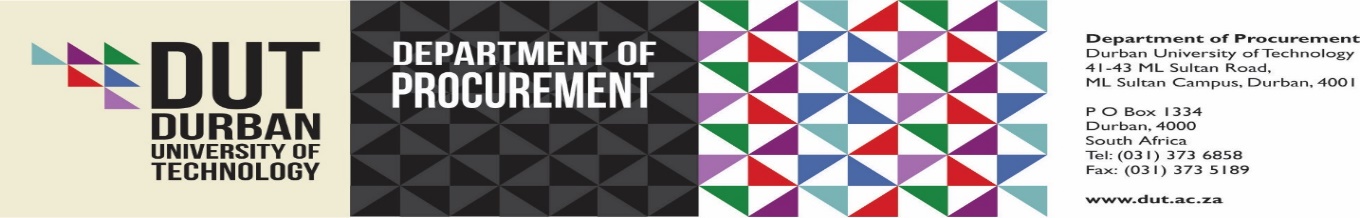 REQUEST FOR QUOTATION JOB TITLE: RFQ 089 APPOINTMENT OF THE SERVICE PROVIDER TO SUPPLY THE WEB-BASED DECLARATION OF INTEREST TOOL (SOFTWARE) (3-YEAR CONTRACT).SUPPLIER NAME: ......................................................................................    DUT DATABASE NUMBER: ..................................CO. REG. NO. : ......................................................................   VAT NUMBER: ........................................................................ADDRESS: ..............................................................................................................................................................................DATE: …………….........................................................                                        TELEPHONE NUMBER………………………………………….The job title must be written on the envelope.Professional Service Provide who are interested in providing with the service of web-based declaration of interest tool (software) to the Durban University of Technology (DUT). Attention: Your Bid document is to be submitted electronically to tenders@dut.ac.za by the specified closing time and date. Compulsory Site Briefing details: NoI/We hereby quote for the supply of the hereinafter item/s in terms of the SAID description, Specification or sample.   RUBBER STAMP...........................................		...................................................		......................................SIGNATURE				CAPACITY 				DATE____________________________________________________________________________________________	OFFICIAL   USE DEPARTMENT                     :  PROCUREMENT			RFQ 089CONTACT PERSON    	: Sinenhlanhla Kunene			Email: sinenhlanhlag@dut.ac.za				DEPARTMENT                      : RISK OFFICE CONTACT PERSON              : Sandile Khanyile (Technical Queries)	 Email: sandile@dut.ac.za	       CLOSING DATE	 	: 13/11/2020 				 CLOSING TIME:  11:00am.Service Providers are requested to submit the following compulsory documents:Failure to comply with any of the above-mentioned requirements will result in the automatic disqualification of the bid response.RFQ089: DocumentThe Tax compliance status PIN (TCS PIN) must be submitted. Should the  Bidders tax clearance status not be in order at close of the evaluation of the Bid, this will lead to the invalidation of the RFQ document. (Compulsory).BBBEE certificate SANAS or Sworn affidavit. (Compulsory).Valid Company registration (CIPC) documents. (Compulsory).Company profile. (Compulsory).VAT registration:•	Your company must be registered for VAT in order to tender.VAT number must be stipulated on the original tax clearance certificate. (Compulsory).Letters of references from three different customers indicating expertise of a similar nature (Not from DUT). (Compulsory).